PROGRAMA DE PÓS-GRADUAÇÃO EM CIÊNCIAS AGRÁRIAS – PPGCAUNIVERSIDADE FEDERAL DE SÃO JOÃO DEL-REI - UFSJCAMPUS SETE LAGOAS - CSL___________________________________________________________NOTIFICAÇÃO DE AUSÊNCIA DE BOLSISTANome do(a) discente: _________________________________________________________Nome do(a) orientador(a): ____________________________________________________Telefone de contato: _________________________________________________________Bolsa (Órgão de fomento):___________________________________________________________________Período do afastamento: ___/ ___/ _____ a ___/ ___/ _____Local de destino: ___________________________________Motivo da ausência:Assinatura do(a) discente: ____________________________________________________Assinatura do(a) orientador(a): ________________________________________________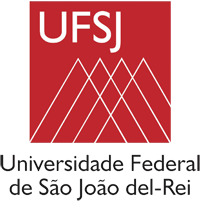 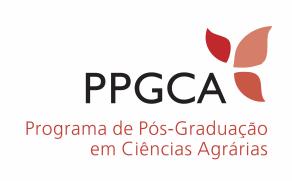 